ПОЛОЖЕНИЕо муниципальном этапе эстафеты «Веселые старты».1. Общие положения1.1. Настоящее Положение регламентирует статус и порядок проведения муниципального этапа эстафеты «Веселые старты» (далее – Эстафета). 1.2. Организатором Эстафеты является муниципальное автономное учреждение дополнительного образования Сладковского муниципального района Дом детского творчества «Галактика». 1.3. Эстафета проводится в соответствии с утвержденным муниципальным заданием муниципального автономного учреждения дополнительного образования Сладковского муниципального района Дом детского творчества «Галактика» на 2023 год.1.4. Настоящее Положение устанавливает порядок проведения Эстафеты. 1.5. Организатор Эстафеты оставляет за собой право вносить изменения и дополнения в настоящее Положение.2. Цели и задачи2.1. Целью Эстафеты является укрепление здоровья подрастающего поколения, вовлечение детей в систематические занятия физической культурой и спортом и направлено на совершенствование спортивного досуга обучающихся. 2.2. Задачи:- пропаганда здорового образа жизни; - становление гражданской и патриотической позиции подрастающего поколения, формирование позитивных жизненных установок; - определение и повышение уровня физической подготовленности обучающихся; - пропаганда физической культуры и спорта как средства физического, нравственного и духовного воспитания подрастающего поколения.Сроки проведения Игры3.1. Эстафета проводится 04.02.2023 в 10:00 по адресу с.Сладково, ул.Ленина, 86 (спортивный зал).3.2. В срок до 30.01.2023 года необходимо подать заявку (Приложение №1) для участия в Эстафете по электронной почте galakticka.dom@yandex.ru4. Условия участия в Эстафете4.1. Принимать участие в Эстафете имеют право обучающиеся 2-4 классов общеобразовательных школ  Сладковского муниципального района.4.2. Для участия в Эстафете допускается команда из 7 человек, в состав которой входит 6 обучающихся 2-4 классов (из них 2-ой класс – 1 девочка и 1 мальчик, 3-ий класс – 1 девочка и 1 мальчик, 4-ый класс – 1 девочка и 1 мальчик) и 1 руководитель команды из числа педагогов.Порядок проведения и определения победителей Эстафеты и их награждение5.1.Дистанция всех эстафет – 15 метровЭстафета «Змейка»:Инвентарь: 5 конусов (кеглей) (на каждую команду).На дистанции через равное расстояние (3 м) стоят 5 конусов (кеглей).                   Участники команды стоят в колонне по одному на линии старта. По сигналу судьи первый участник команды начинает движение, обегает зигзагом все конусы (кегли), добегая до последнего конуса (кегли) огибает его и возвращается назад тем же способом, передает эстафету следующему участнику команды. Следующий участник выполняет то же самое и т. д. Время фиксируется по последнему участнику, когда он встанет в конец колонны.Примечание: - обязательна передача эстафеты, касанием рукой плеча игрока.При задевании конуса (кегли), неправильной передаче эстафеты, начисляются по 1 штрафному очку, равному 1 сек.Эстафета «Стремительные»:Инвентарь: эстафетная палочка - 1 шт., обруч – 1 шт. (на каждую команду).Участники команды стоят в колонне по одному у линии старта, у первого участника в руках эстафетная палочка. Капитан команды стоит в обруче напротив своей команды на расстоянии 15 м.По сигналу судьи первый участник бежит к капитану, передает эстафетную палочку и становится в обруч. Капитан, получив эстафетную палочку, бежит к своей команде и передает ее второму участнику команды и т. д. Время фиксируется по моменту, когда капитан вернется в обруч.Примечание: при задевании и смещении обруча участником команды, а также потере эстафетной палочки начисляются по 1 штрафному очку, равному 1 сек.Эстафета «Встречная эстафета»:Инвентарь: эстафетная палочка (на каждую команду).Мальчики и девочки одной команды выстраиваются друг напротив друга, в колонны по одному. По сигналу судьи первый участник команды (мальчик) с эстафетной палочкой в руке бежит по прямой до противоположной стороны, где стоят девочки, передает эстафету и становится в конец колонны. И так до тех пор, пока мальчики не поменяются местами с девочками. Примечание: при потере эстафетной палочки начисляется 1 штрафное очко, равное 1 сек.Эстафета «Пингвины»:Инвентарь: резиновый мяч диаметром 15-16 см весом 300-350 грамм – 1 шт., конус – 1 шт. (на каждую команду)Команда стоит в колонне по одному в произвольном порядке у стартовой линии. По сигналу судьи первый участник-капитан команды начинает движение прыжками с мячом, зажатым между коленей в сторону противоположной линии. Достигнув противоположной линии и обогнув конус, обратно возвращается к своей команде бегом, держа мяч в руках, передает мяч из рук в руки следующему участнику и становится в конец колонны и так до тех пор, пока не окажется первым. Время фиксируется по моменту, когда последний участник команды пересечет линию финиша/старта.Примечание: - при потере мяча, движение нужно начинать с того места, 
где он выпал.В каждом отдельном случае - потере мяча, неправильной передаче эстафеты, в том числе передаче эстафеты броском мяча, начисляются по 1 штрафному очку, равному 1 сек.Эстафета «Гимнастика»Инвентарь: 3 обруча диаметром 65 см (на каждую команду).Участники команды стоят в колонне по одному у линии старта. На полу на равном расстоянии (5 м) друг от друга в очерченных квадратах размером 1м х 1м лежат 3 обруча.По сигналу судьи первый участник команды начинает движение, добежав до первого обруча должен его «продеть через себя», затем двигаясь дальше, проделать то же самое с оставшимися 2-мя обручами. Обратно к своей команде участник возвращается бегом, минуя обручи и передает эстафету следующему участнику. Время фиксируется по моменту, когда последний участник команды пересечет линию финиша/старта.Примечание: -обязательна передача эстафеты касанием рукой плеча следующего игрока.В каждом отдельном случае неправильной передачи эстафеты или смещении обруча из квадрата начисляется 1 штрафное очко, равное 1 сек.Эстафета «Меткие»Инвентарь: корзина для мячей – 2 шт., пластиковые мячи для метания (мячи для сухих бассейнов) – 18 шт. (на каждую команду), конус (кегля) – 1 шт.Команда стоит в колонну по одному у линии старта. По сигналу судьи первый участник команды начинает движение, добегает до метки – конуса (кегли), 
где находится корзина с мячами, и совершает 3 броска мячами в корзину, стоящую на расстоянии 2 м от метки. После бросков участник бегом возвращается к команде для передачи эстафеты. Время фиксируется по моменту, когда последний участник команды пересечёт линию финиша / старта.Примечание: В случаях – неправильной передачи эстафеты, начисляются по 1 штрафному очку, равному 1 сек.В случае заступа за линию метки – конус (кеглю) результат этого броска не засчитывается.Каждое попадание в корзину – 1 премиальный балл, равный 3 сек., промах – 0 премиальных баллов.Эстафета «Навигатор»Инвентарь: набивной мяч (медбол) весом 3 кг. – 1 шт., гимнастическая палка длинной 1 метр– 1 шт., конус -1 шт. (на каждую команду).Команда стоит в колонну по одному, в произвольном порядке у линии старта. Перед первым участником команды на линии старта лежит набивной мяч, в руках у него – гимнастическая палка. По команде судьи, первый участник начинает ведение мяча палкой, как клюшкой, до поворотной отметки - конуса. Выполнив обводку поворотной отметки (конуса), аналогичным способом возвращается обратно и передает эстафету следующему участнику.Время фиксируется по моменту, когда последний участник команды пересечет линию финиша/ старта.Примечание: при перемещении мяча запрещается делать по нему удары.Передачей эстафеты считается передача участником палки и мяча следующему участнику. Передача эстафеты считается правильной, когда участник с гимнастической палкой и мячом пересек линию последний участник команды пересечет линию финиша/старта.В случаях - потери мяча участником (укатился за ограничительные линии), 
не правильной передачи эстафеты начисляется 1 штрафное очко, равное 1 сек.Эстафета «Сцепка вагонов»Инвентарь: конус (кегля) – 1 шт. (на каждую команду).Команда стоит в колонну по одному, в произвольном порядке у линии старта. По сигналу судьи первый участник команды бежит до конуса (кегли), обегает его (её) и бежит обратно, берёт за руку второго участника, они вместе бегут до конуса (кегли), обегают его (её) вдвоём и бегут обратно, берут за руку третьего участника и т.д., в конце эстафеты бегут всей командой. Время фиксируется по моменту, когда вся команда пересечёт линию финиша / старта.Примечание: В случаях – если участники расцепили руки, не обогнули конус (кеглю) начисляются по 1 штрафному очку, равному 1 сек.Эстафета «Каракатица»Инвентарь: конус (кегля) – 1 шт., баскетбольный мяч – 1 шт. (на каждую команду)Команда стоит в колонну по одному, в произвольном порядке у линии старта. Первый участник принимает исходное положение – упор лежа сзади согнув ноги, баскетбольный мяч находится на животе.По сигналу судьи первый участник команды в таком положении начинает движение до линии на противоположной стороне площадки. После пересечения линии на противоположной стороне площадке встает и возвращается к команде бегом, держа мяч в руках, передает эстафету следующему игроку, который принимает исходное положение и начинает движение, и так вся команда. Время фиксируется по моменту, когда последний участник команды пересечет линию финиша/ старта.Примечание: участник, принимающий эстафету, не может принимать исходное положение до передачи ему мяча. В случае если участник выронил мяч, он возвращает 
его в исходное положение с места падения мяча и продолжает выполнять задание. Участник следующего этапа начинает выполнять задание после передачи участником предыдущего этапа баскетбольного мяча.В случае потери мяча начисляется 1 штрафное очко, равное 1 сек.5.2.  Результат прохождения этапов заносится в итоговый протокол.5.3.  Победители и призеры Эстафеты определяются по наилучшим результатам прохождения этапов Эстафеты. 5.4. Команды победитель и призеры награждаются дипломами и призами. 5.5. Каждой команде Эстафеты вручается сертификат участника.5.6. Команда, победившая в муниципальном этапе Эстафеты, примет участие в региональном этапе.6. Контактная информация6.1. Ответственный за проведение Эстафеты: методист МАУ ДО ДДТ «Галактика» Чибизова Ольга СергеевнаАдрес: 627610, с.Сладково, ул.Гурьева, д.89, тел.: 8(34555)23-2-44, электронная почта galakticka.dom@yandex.ruПриложение 1Заявкана участие в муниципальном этапе эстафеты«Веселые старты»Образовательное учреждение _________________________________ФИО руководителя, номер телефона:Директор ОУ:_______________/________________/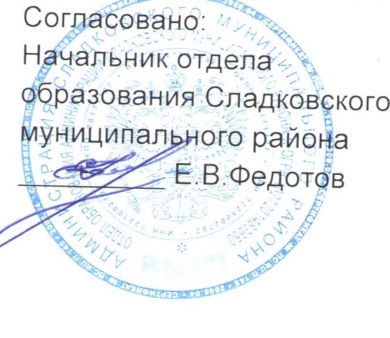 № п/пФИ обучающегосяКласс